Appendix Lesson 6:                                                      Using talking tubsTalking tubs:A talking tub is a collection of materials that are designed to stimulate talking and thinking about a concept.  They can also be used to:assess prior knowledge and understanding;assess pupil knowledge and understanding part way through a teaching sequence or at the end of a unit of learning.Possible content of a talking tub to explore the question:    Why do Christians make and keep promises before God?How to use the talking tub:ChurchFontBaptistryGodparentsParentsWaterScallop shellCandleOilPromisesPriestRingChristening gown Wedding dressCongregationGodJohn the BaptistJesusBaptism MarriageChristianThe activity works best when the photos/objects are presented in a box to create the element of mystery and exploration.Step 1:Children are given the opportunity to talk about each object/photo in the box.  What can they remember from the unit of learning?  Children are encouraged throughout to use religious vocabulary in their talk and conversation.Step 2:On strips of paper, children write down what they believe the key knowledge is for each item, using appropriate religious vocabulary.Step 3:On a different coloured strip of paper, children write down any links/connections they can make/see between the items. Eg:  Water, oil, candle = symbols of baptism.  John the Baptist and Jesus = John baptised Jesus.  Vows and exchange of rings = promises they make to each other.  Congregation, baptism and marriage = both rites of passage require witnesses to be present.Step 4:On speech bubbles, children write down any questions they still have related to the big question?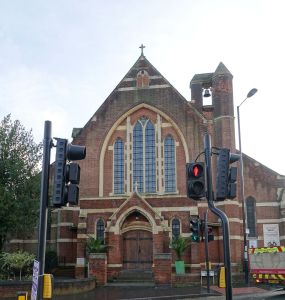 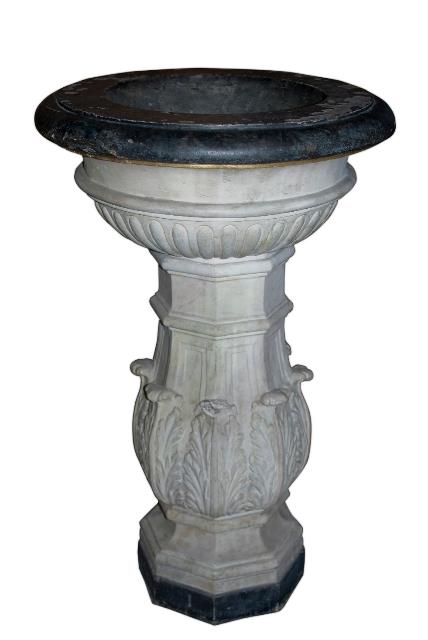 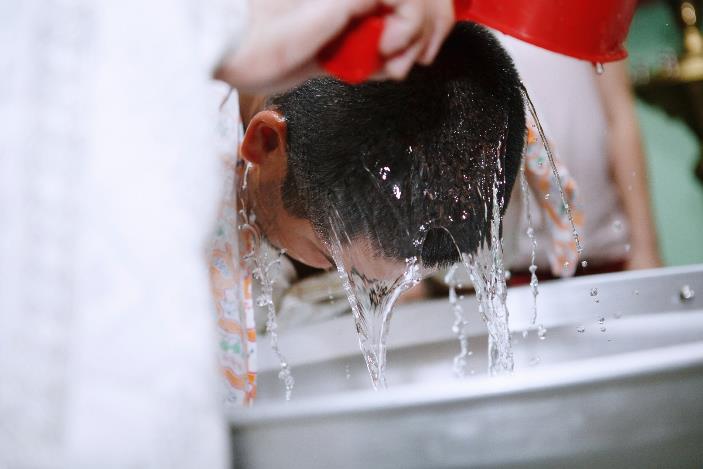 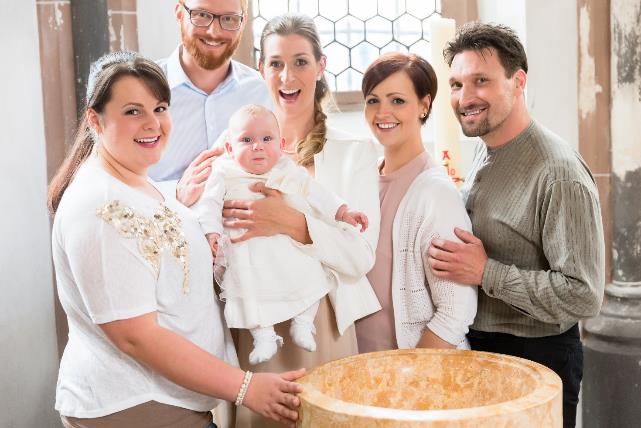 Parents and Godparents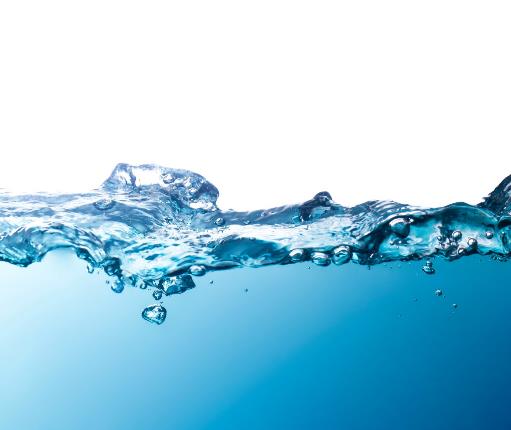 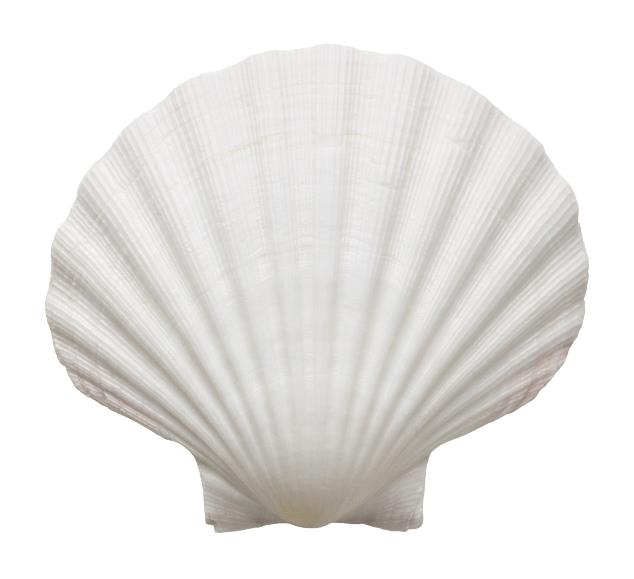 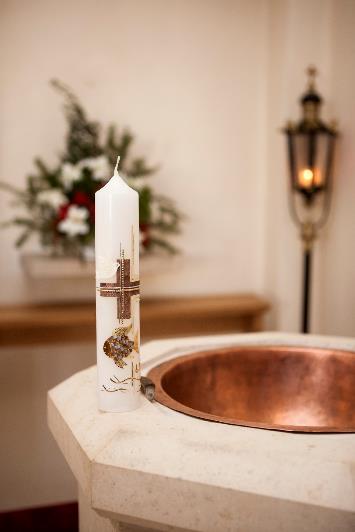 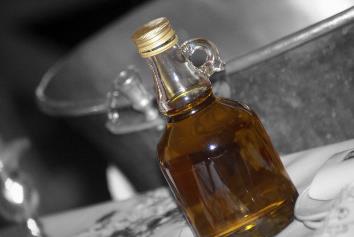 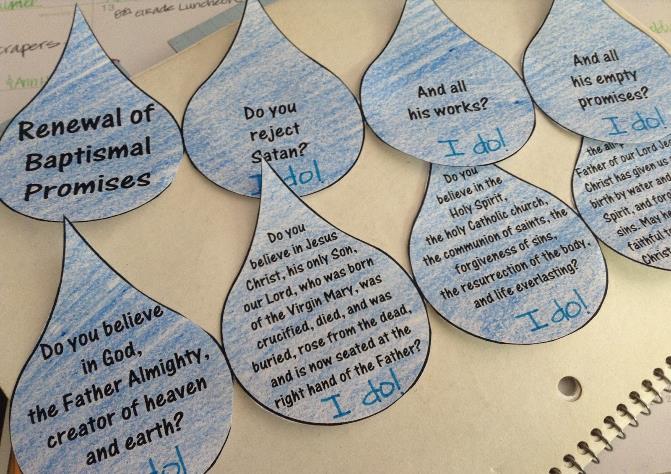 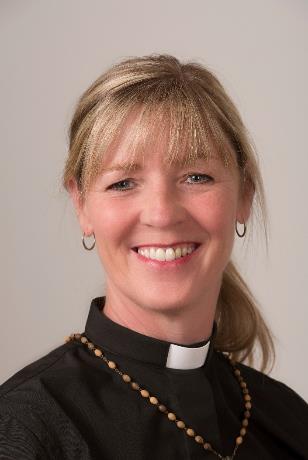 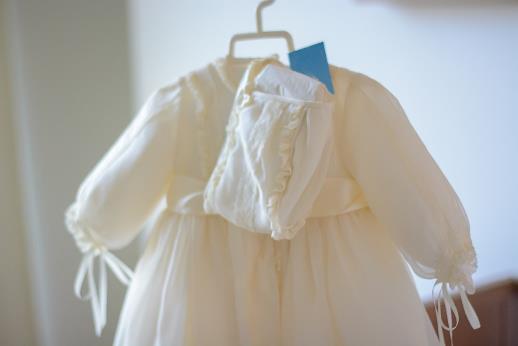 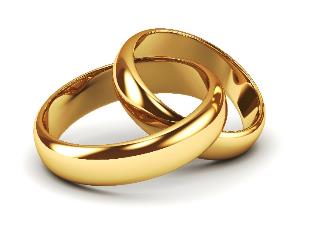 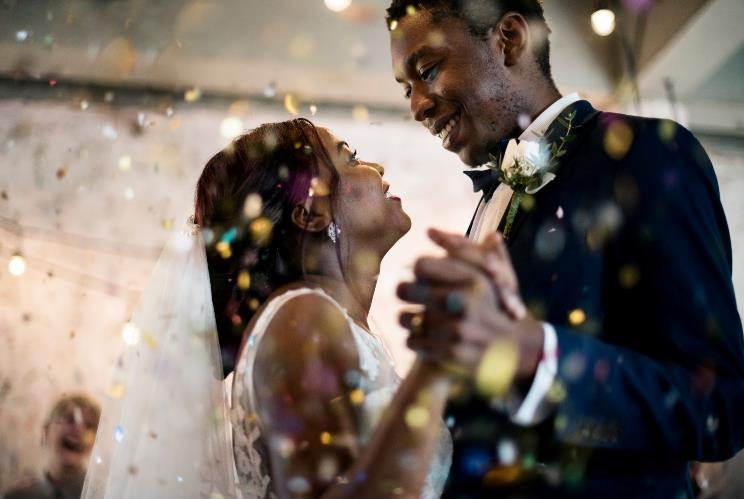 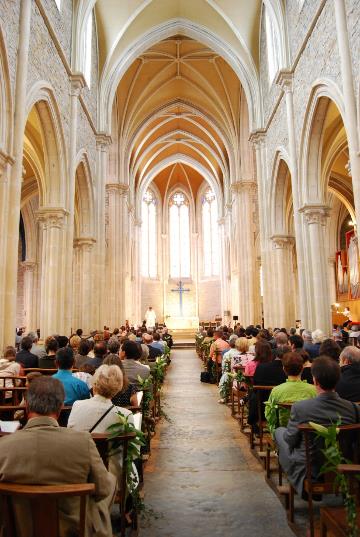 God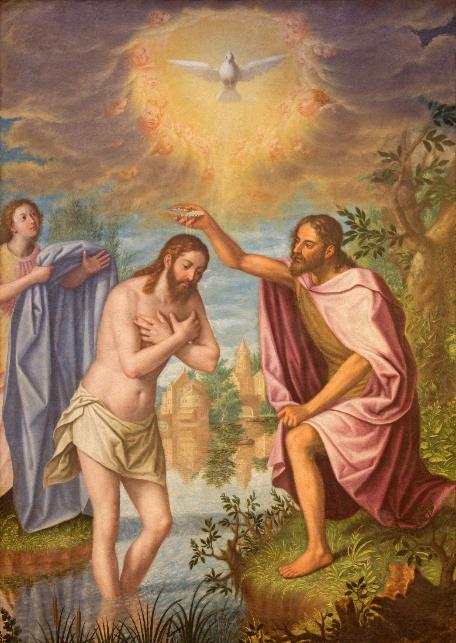 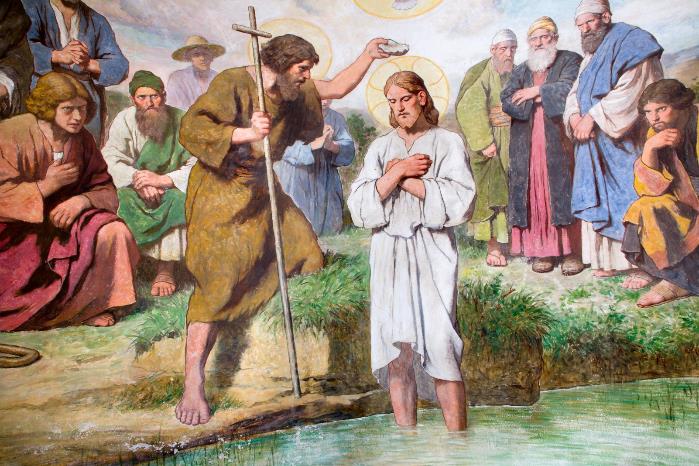 Baptism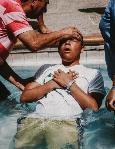 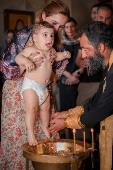 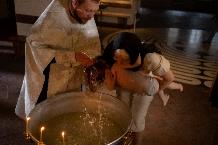 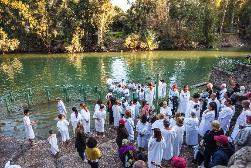 Marriage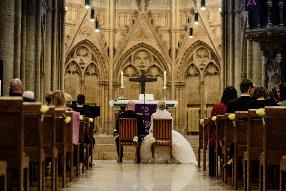 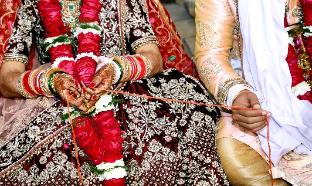 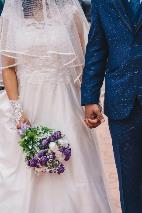 Christian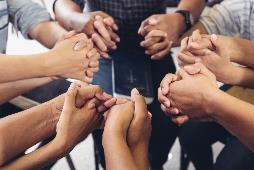 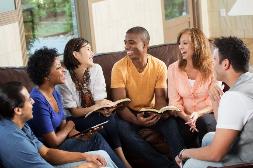 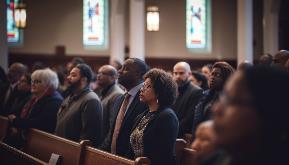 